Państwowa Wyższa Szkoła Zawodowa w Tarnowie		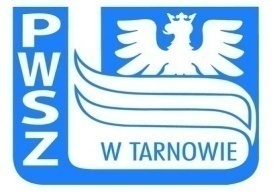 Egzaminy i zaliczeniaKierunek: FilologiaSpecjalność: Filologia angielska Specjalizacja: Język angielski w biznesie i administracji	studia: niestacjonarne		    rok: I		akademicki: 2016/2017PrzedmiotNazwisko wykładowcywykłćw.ECTSSemestr1Practical English StudiesPraktyczna Nauka Języka Angielskiegodr Grzegorz Nawrocki------16Zaliczenie z ocenąPractical GrammarPraktyczna gramatyka języka angielskiegomgr Anna Stefanowicz-Kocoł20Zaliczenie z ocenąIntegrated Skills Zintegrowane sprawności językowemgr Renata Kozioł20Zaliczenie z ocenąReading ComprehensionRozumienie tekstu czytanegomgr Marta Pałucka20Zaliczenie z ocenąConversationKonwersacja dr Shah Ahmed10Zaliczenie z ocenąWritingPisaniemgr Krzysztof Rusnak 20Zaliczenie z ocenąPhoneticsFonetykadr Grzegorz Nawrocki 20Zaliczenie z ocenąHistory of Great Britain Historia Wielkiej Brytaniidr Dominika Ruszkiewicz  12ZaliczenieWiedza o krajach anglojęzycznych - Wiedza o Wielkiej Brytanii – opcje:Współczesne społeczeństwo brytyjskieSztuka brytyjskadr Grzegorz Nawrocki 13Zaliczenie z ocenąWiedza o krajach anglojęzycznych – opcje:a) Wiedza o USAb) Wiedza o Australii i Kanadziemgr Bożena Węgiel13Zaliczenie z ocenąIntroduction to LinguisticsWstęp do językoznawstwadr Grzegorz Cebrat24ZaliczenieEgzaminTechnologia informacyjna – opcjeedytor tekstuarkusz kalkulacyjnymgr Jadwiga Chwistek12Zaliczenie z ocenąSzkolenie BHPdr  inż. Ryszard Mysior40ZaliczenieSzkolenie bibliotecznemgr Wioletta Jachym30Zaliczenie